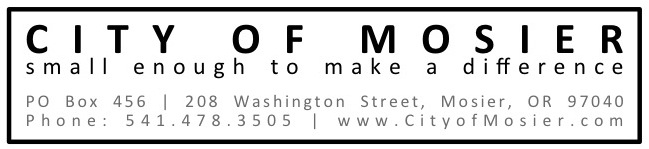 Grave Marker ChecklistCompleted applications can be brought to the Mosier City Hall at 208 Washington St. in Mosier, mailed to PO Box 456 Mosier, OR 97040, or emailed to mosiercityhall@cityofmosier.com.Upright:  Grave marker is of unpolished natural stone, measuring no larger than 2 ft in height with combined width and height totaling no more than 4 ft.Foundations:  If the grave marker has a concrete foundation, the foundation must be flush with the ground and not extend beyond the grave maker more than four inches on any side. The existing grade shall be maintained.Unpolished Natural Stone?  Y/N       Height:       Combined Width and Height:       Description of Foundation:       Other Description:       Ground Level:Ground level markers shall be flush with the ground and no larger than six (6) by ten (10) inches.Describe Ground Level Marker:The stone shall be of neutral coloring of gray, beige or sand and of earth and brown tones.   Color:       Proposed engraving to be done directly on the stone; free of metal, photos, ornamentation, or modern trimmings.Description of engraving and any other proposed stone enhancements:How will marker be transported and installed?  